AMMINISTRAZIONE CENTRALEAREA COMUNICAZIONE E MARKETING SETTORE UFFICIO STAMPA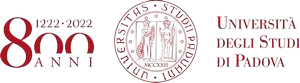 Via VIII febbraio, 2 – 35122 Padova stampa@unipd.it http://www.unipd.it/comunicatitel. 049-8273066/3041Padova, 21 novembre 2021LA TRASPARENZA E LA PREVENZIONE DELLA CORRUZIONEGLI ATENEI VENETI COSTRUISCONO L’UNIVERSITÀ DEL FUTUROSono passati 10 anni dalla L.190 del 6 novembre 2012 che indicava le “Disposizioni per la prevenzione e la repressione della corruzione e dell’illegalità nella pubblica amministrazione”. Le norme di attuazione del PNRR hanno più recentemente introdotto elementi di semplificazione per consentire la realizzazione degli obiettivi nei tempi richiesti. In questo mutato quadro, in occasione della Giornata per la trasparenza degli atenei veneti, rappresentanti delle Università di Padova, Venezia Ca’ Foscari, Iuav e Verona si incontrano mercoledì 23 novembre nell’Archivio Antico di Palazzo del Bo a Padova per fare il punto su “10 anni dalla 190: trasparenza e legalità per l’Università del futuro”. Sarà un momento di confronto dove esponenti ed esperti di pubblica amministrazione e università, partendo dallo stato dell’arte dell’applicazione della normativa in materia e dalle esperienze maturate, tracceranno una ipotesi di visione futura e soluzioni innovative capaci di gestire i complessi scenari che vanno delineandosi anche alla luce della gestione dei progetti legati ai fondi del PNRR.«L’obiettivo della L.190 è la prevenzione del fenomeno della corruzione attraverso la trasparente organizzazione di processi e delle procedure – osserva il Direttore Generale dell’Università di Padova ing. Alberto Scuttari -. In questi anni il nostro Ateneo ha messo in atto importanti iniziative di regolamentazione delle gare, attraverso un accordo con la Prefettura, dei concorsi, degli incarichi esterni, istituendo un codice di comportamento per i dipendenti, un codice etico e un codice di integrità della ricerca. Altri punti su cui abbiamo lavorato sono la comunicazione interna ed esterna, imprescindibile strumento di trasparenza e la tutela dei dipendenti che segnalano eventuali illeciti.Il piano di sviluppo delle università, legato anche ai fondi derivanti dal PNRR, ci pone ora davanti a nuove e complesse dinamiche di gestione che devono essere messe in atto perseguendo il rispetto della normativa e garantendo anche efficacia ed efficienza nell'azione amministrativa»L’Incontro, che inizia alle 10 con i saluti istituzionali della rettrice Daniela Mapelli, del prefetto di Padova Raffaele Grassi e del Sindaco Sergio Giordani, vedrà tra gli altri l’intervento di Andrea Ostellari, Sottosegretario di Stato al Ministero della Giustizia.Ingresso libero fino ad esaurimento dei posti.Programma completo:https://ilbolive.unipd.it/sites/default/files/2022-11/Programma%20Giornata%20Trasparenza_def_16.11_2.pdf